In order to obtain a trial before the Supreme Court, an individual or organization shall complete a written request for a hearing, in accordance with rule 2.1 of the Supreme Court Rules of Procedure. Please complete this form in its entirety and submit, via electronic copy or hardcopy, your request to the Chief Justice. 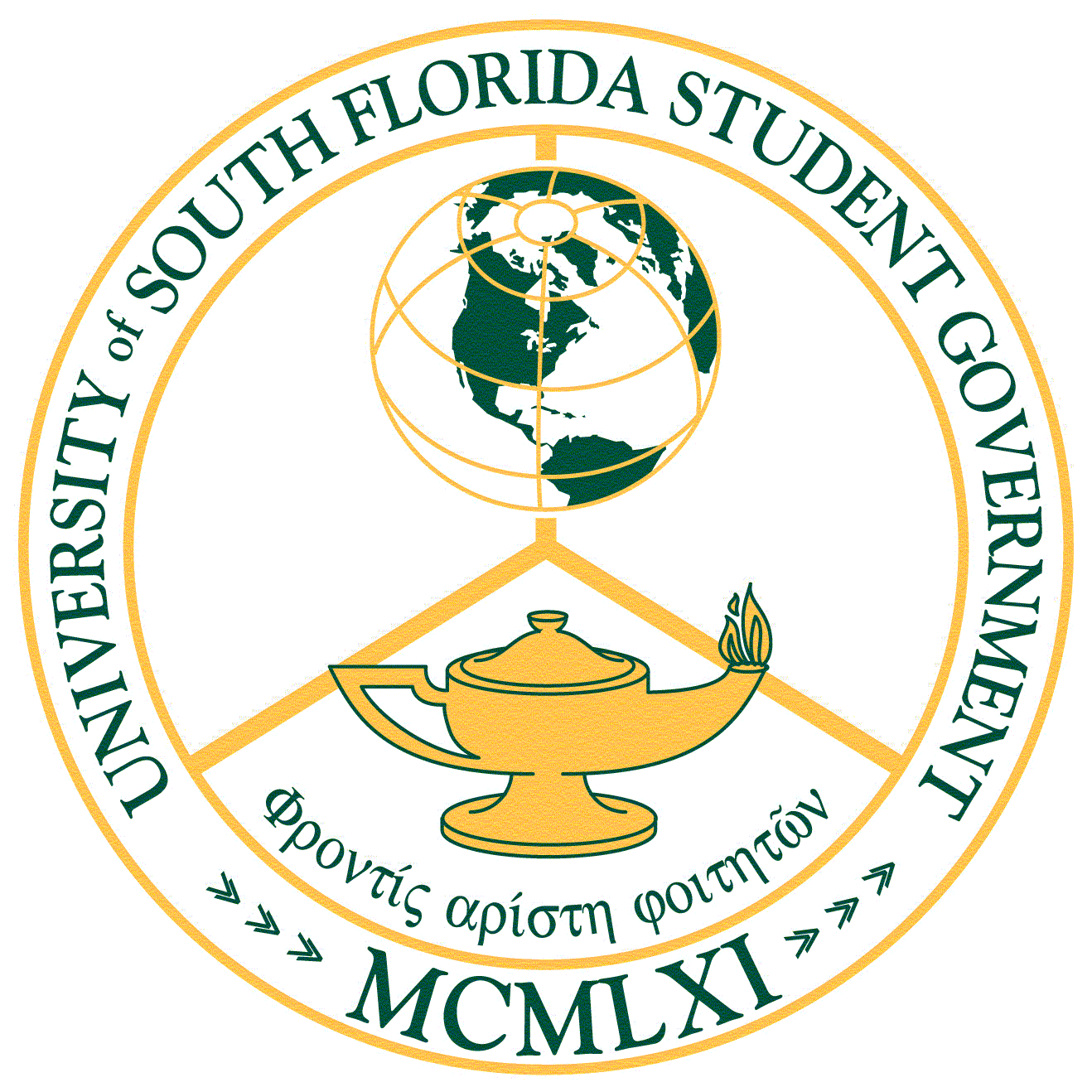 Name of Complainant:__________________________________ Complainant’s Departmental Affiliation:_____________________Name(s) of Alleged Defendant(s):__________________________Alleged Defendant’s Departmental Affiliation:________________Did the defendant violate the Student Body Constitution, the Student Government Statutes or both? Please check the necessary box: Constitution   			Statutes   			Both   Identify each charge by the rule number(s) and rule(s) that was/were violated in the space provided (note additional rules violation in attachment titled “rules violation”). _________	_________________________________________________________________   Rule #					Rule Violated_________	_________________________________________________________________   Rule #					Rule Violated_________	_________________________________________________________________   Rule #					Rule Violated_________	_________________________________________________________________   Rule #					Rule Violated_________	_________________________________________________________________   Rule #					Rule ViolatedIndicate the alleged violation of the defendant(s) in the space provided (should you require more space, please attach additional comments to the end of this form with the heading “alleged violation”). Please note that all allegations of a violation of the Student Government Constitution or Student Government Statutes must be based on facts. Indicate the remedy you are seeking from the court in regards to the alleged violation listed above (should you require more space, please attach additional comments to the end of this form with the heading “remedy sought”).